Посилання на корисні ресурси для підготовки вступника до профільного іспиту чи співбесіди____________________________________________________________________________________https://www.youtube.com/@iLearnUA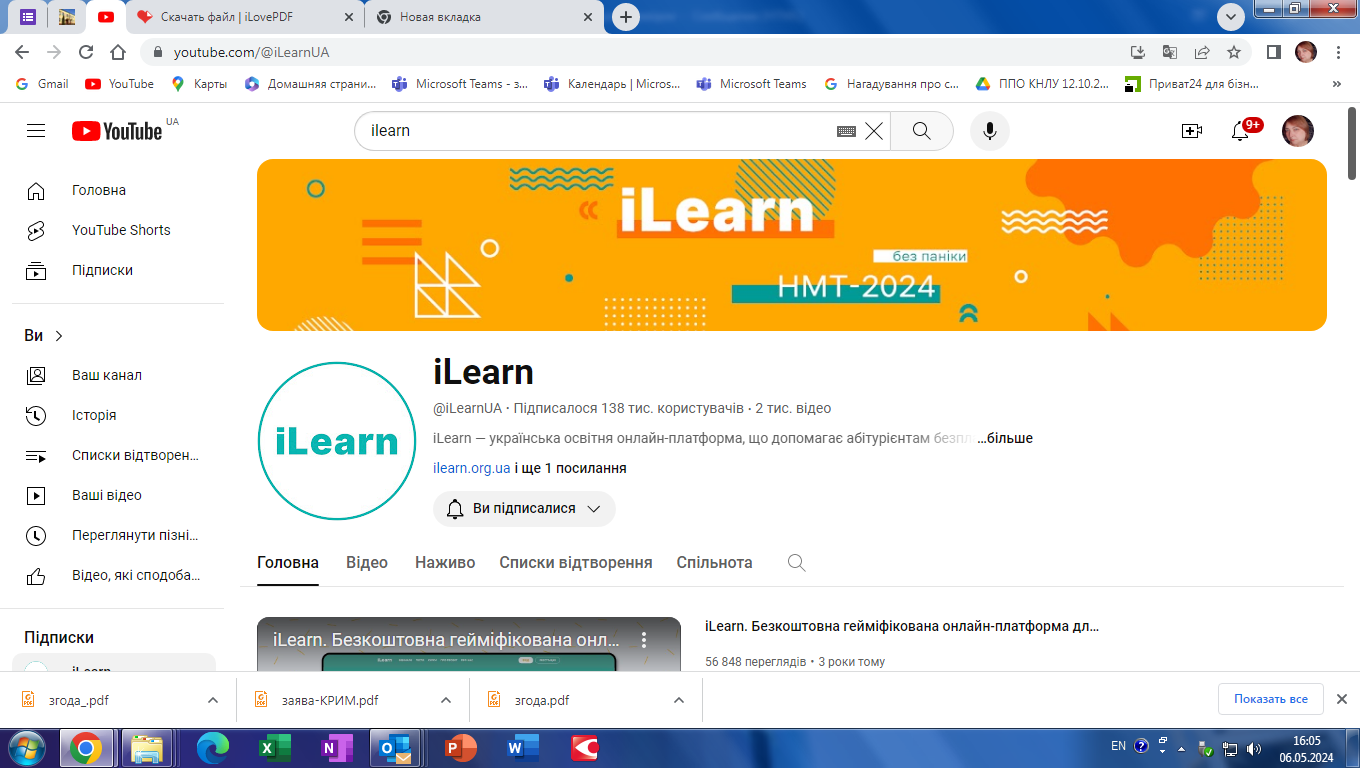 _____________________________________________________________________________________https://testportal.gov.ua/uchasnyku-zovnishnogo-otsinyuvannya/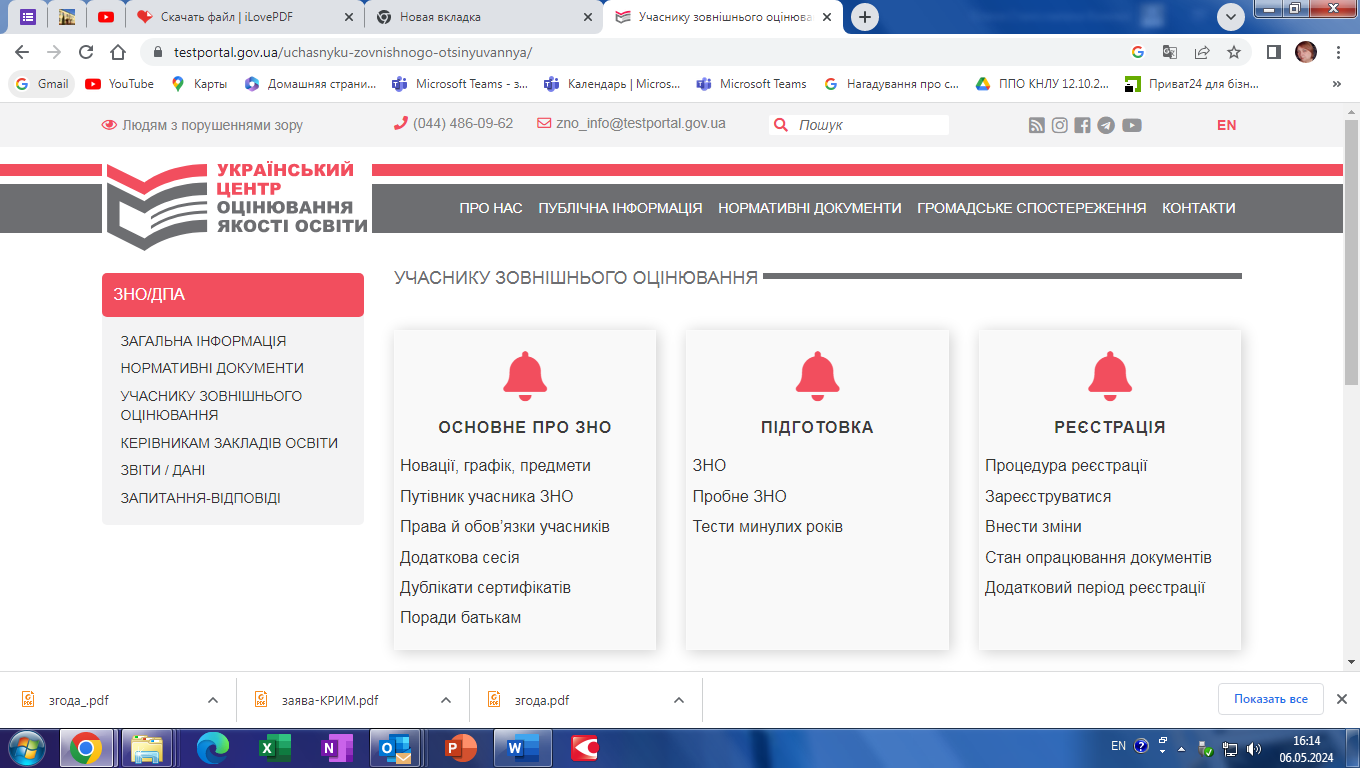 